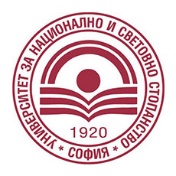 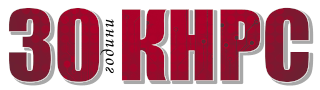 ЗАЯВКА ЗА УЧАСТИЕСтудентски научен форумна тема:„Съвременни аспекти в сигурността и отбраната“27 април 2023 г.Трите имена на участника:…………………………………………………………Курс на обучение:……………………………Телефон за връзка:…………………………...e-mail: …………………………………………Заглавие на самостоятелен доклад: ……………………….……………………………………………………………….………………………………………………………………………………………..Заглавие на доклад в съавторство …………………………….………………………………………………………….………………………………………………………………………………………..Съавтор/и:…………………………………………………………………………...